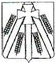 АДМИНИСТРАЦИЯКАНЕВСКОГО СЕЛЬСКОГО ПОСЕЛЕНИЯКАНЕВСКОГО РАЙОНАпостановлениеот __	№   станица КаневскаяПроектО внесении изменения в постановление администрации Каневского сельского поселения Каневского района от  21.06. 2013 года № 559 «Об утверждении административного регламента по предоставлению муниципальной услуги  «Выдача разрешения на вырубку (уничтожение) зелёных насаждений на территории Каневского сельского поселения Каневского района»В целях приведения нормативного правового акта в соответствии с Законом Краснодарского края от 29.05.2014 года № 2974-КЗ «О внесении изменений в Закон Краснодарского края «Об охране зеленых насаждений в Краснодарском крае", в соответствии с протестом прокуратуры Каневского района от 14.08.2014 года № 7-02/2/6117-2014, п о с т а н о в л я ю:1. Внести изменения в постановление администрации Каневского сельского поселения Каневского района от   21.06.2013 года № 559 «Об утверждении административного регламента по предоставлению муниципальной услуги «Выдача разрешения на вырубку (уничтожение) зелёных насаждений на территории Каневского сельского поселения Каневского района» (далее по тексту – административный регламент), дополнив пункт 2.6 главы 2 административного регламента подпунктом 5 следующего содержания: "5) документы, подтверждающие необходимость производства работ, требующих вырубки (уничтожения) зеленых насаждений на определенном земельном участке.".2. Общему отделу администрации Каневского сельского поселения Каневского района (Тоцкий):2.1. Разместить настоящее постановление Каневского сельского поселения Каневского района в информационно-телекоммуникационной сети «Интернет» (http://kansp.ru).2.2. Обеспечить официальное обнародование данного постановления.3. Контроль за выполнением настоящего постановления оставляю за собой.4. Настоящее постановление вступает в силу со дня его обнародования.Исполняющий обязанности главы Каневского сельского поселения  Каневского района                                                                               В.В.Жуковский